How to Use PodcastsWritten by Kimberly Harrison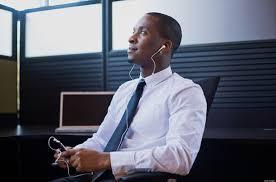 	The use podcasts are limitless.  Listening to a podcast can be relaxing, informative, or entertaining.  Users can experience discussions about government, education, technology, politics, health, or a wide variety of special interests.  Those who create podcasts use them as a way to introduce audiences to their business, to new music, or even gardening tips.  What makes podcasts nice is that there are no limits to what can be discussed or companies censoring what is said.  Obviously anything that is against law will more than likely be reported to authorities.  Podcasts can also be used for the classroom, which allows teachers to go over weekly assignments. 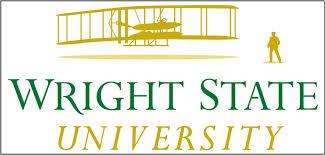 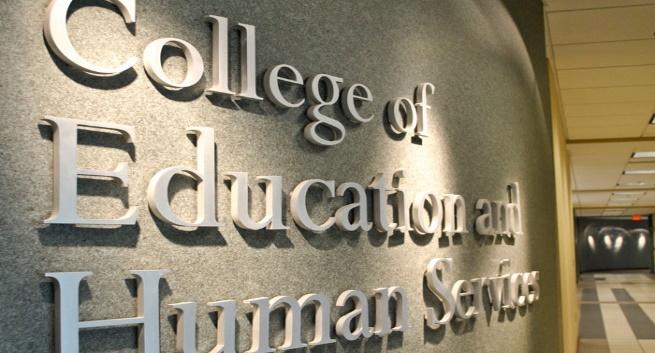 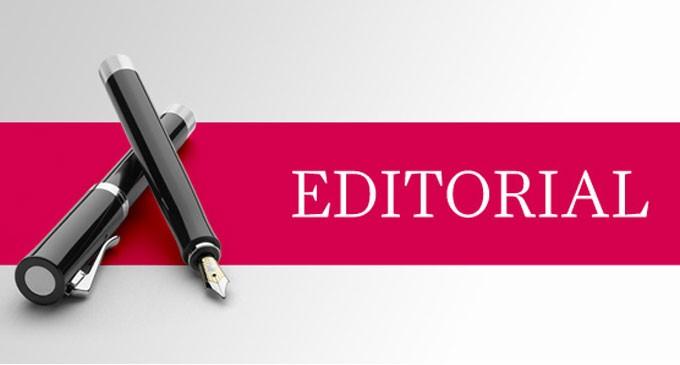 Written by Kimberly Harrison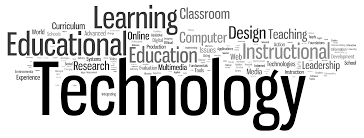 